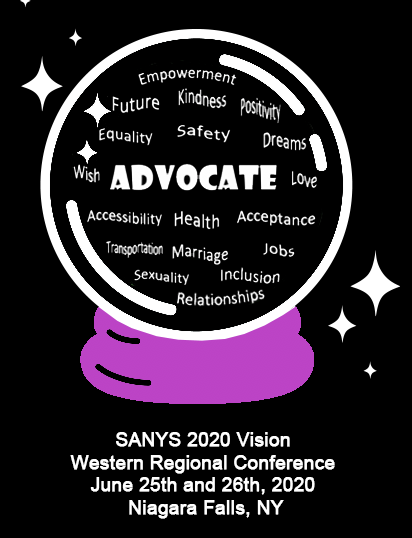 SANYS 2020 Vision2020 WESTERN REGIONSELF ADVOCACY CONFERENCEJune 25th & 26th, 2020Niagara Falls Convention Center 101 Old Falls Street Niagara Falls, NY 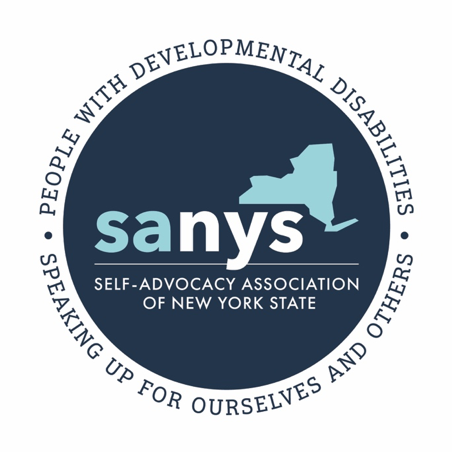 2020 Western Regional Self Advocacy Conference Agenda2020 Western Regional Conference RegistrationAbsolutely no registrations will be accepted after May 11th, 2020Instructions:Fill out one form for each person attending, including staff. Walk-ins cannot be accepted.  Direct Support Professionals must be registered ahead of time.Deadline: May 15th, 2020 Register by mailing form to:                                              SANYS Conference				       C/O: Center for Self-AdvocacyATTN: Maggie Maclean2529 Delaware Ave.Buffalo, NY 14216Make Check or Money Order payable to “SANYS” and mail with registration.A limited number of partial scholarships are available on a need basis. To request a scholarship contact Sue O’Hearn at 585-461-8741 in the Finger Lakes Region or Sophia Roberts at 716-517-3598 in the Western Region.If you are registering a staff/support person, but do not know their name yet, fill out the form this way, Name: Staff for (first and last name of person they are supporting).  Example: Staff for Mavis Appleblum.  Don’t forget to nominate a person, group or agency for an award! Award nomination included in this packet. For people from Finger Lakes DDSO ONLY – Fill out a paper registration form for staff and self advocates and send it to Joe Castro at the FLDDSO by 4/24/20. He can be reached at 585-461-8671 or MANUEL.JOE.CASTRO@opwdd.ny.gov  Make Hotel reservations separately by calling the hotel. There are 2 hotel choices:  	• Sheridan at the Falls, 300 Third Street, Niagara Falls, NY 14303 (716) 285-3361$119/ night + $14.95 resort fee + 8% sales tax + 5% occupancy tax (includes parking) = $150.62 total. Tax exempt agencies = $133.95/ night.Ask for the Self Advocacy Conference room rateFor agencies who want to use tax exempt status, contact Jordan Roe (716) 278-2534 ASAP to set up those arrangements.12 accessible rooms, all accommodate a hoyer lift under the bedAll accessible rooms are King BedsBe specific about your exact needs when requesting an accessible roomLarge pool and two large hot tubs are all accessible for people who use wheelchairs, via pool lift• Seneca Niagara Casino, 310 Fourth Street, Niagara Falls. (877) 873-6322$115/night + $20 resort fee (includes parking, there is no tax) = $135 total. Cut off date to register at this rate is May 26thAsk for the Self Advocacy Conference room rate14 accessible rooms, 4 roll in shower accessible rooms, no space under beds for hoyer lifts. If you need an accessible room, request it when you make your reservation.Pool and hot tub are not wheelchair accessible. • There are a number of other hotels in the area, most are close enough to the Convention Center to walk. Other Fun Stuff to do while you are in Niagara Falls: Discover Niagara Shuttle: For those who wish to explore outside of the downtown area, hop on the FREE, wheelchair accessible Discovery Niagara Shuttle. The shuttle departs from right outside of the Conference & Event Center and stops at these
attractions: Whirlpool Jet Boat Tours ($69.95), Niagara Jet Adventures ($69.00), Old Fort Niagara ($13.00), Niagara Power Vista (Free), the Underground Railroad Heritage Museum ($10.00) and more! The Niagara Falls USA Discovery Pass includes admission to Maid of the Mist, Cave of the Winds, Niagara Adventure Theater, Niagara Gorge Discovery Center, Observation Tower, Aquarium of Niagara & Niagara Scenic Trolley. This all-inclusive pass will save you up to 35% on Niagara Falls USA attractions! Pricing: $46.00 Attendees can purchase online here: https://www.niagarafallsstatepark.com/discovery-pass Niagara Falls State Park: Maid of the Mist (includes admission to Observation Tower): $19.25 Niagara Adventure Theater: $12.00Aquarium of Niagara: $14.95 Niagara Scenic Trolley: $3.00Niagara Gorge Discovery Center: $3.00 Attractions outside Niagara Falls State Park: Niagara Power Vista: 10 Minute drive from downtown Niagara Falls. Discover the power of electricity in New York State through interactive exhibits; including a seat-gripping virtual reality ride and hands-on experiments.
Admission: FREE 2020 Regional Self Advocacy Conference Registration FormName:								Phone #:          				Address:														Email address:													Self Advocacy Group Name/Organization:							_______I am a:   ☐  self advocate      ☐  family member      ☐  support person    ☐  otherRegistration (check one):☐  Both Days ($99)  incl. all meals, events, t-shirt, entertainment, and workshops☐  Friday Only ($73) incl. breakfast, lunch, workshops, entertainment, t-shirt☐  Friday Only ($59) no breakfast - incl. lunch, workshops, entertainment, t-shirt☐ Thursday Only ($67) incl. dinner, events, dance, t-shirt	Registration Fee _______________☐  I have called and gotten approved 			Scholarship Amount ___________     for a scholarship. 				Meals:Thursday Dinner (please pick one):☐  Mushroom and Havarti Stuffed Chicken with Rosemary Jus, White Cheddar Mac & Cheese, and Broccolini ☐  Penne Pasta with Tomato Basil Sauce with Roasted Red Peppers, Sausage, Spinach, and Fresh Mozzarella☐  Eggplant Parmesan with Angel Hair Pasta and Marinara SauceFriday Breakfast (please pick one):☐ I will not be there for the Friday 6:30 am -8:30 am breakfast☐ All American Breakfast: scrambled eggs, sausage link, roasted potatoes, and fresh fruit☐ Quiche Florentine (Spinach and Swiss) with roasted potatoes and fresh fruit(see next page for to finish registering)Friday Lunch (please pick one):☐ BBQ Pulled Pork Sandwich with Grilled Vegetable Medley and Warm Potato Salad☐ Yankee Style Pot Roast with Roasted Carrots served over Mashed Potatoes with Gravy ☐ Vegetarian Niagara Salad featuring Diced Tomato, Red Onion, Cucumber, chickpeas, marinated     portabella mushrooms, roasted corn and carrots, served with a Red Pepper VinaigretteDietary Needs (if any):☐  Gluten Free    		☐  Pureed☐  Lactose Intolerance	☐  Vegan     ☐  Nut Allergy☐  Other_____________________ Access Needs (if any):☐  Sign Language Interpreter      	☐  Large Print Program           ☐  Braille ProgramFree T-Shirts for everyone! Please circle your size:  	Small		Medium			Large		XL		2X		  3X		     4X	  I would like to purchase a second t-shirt for $7.00 Size: ____________  Total Amount Included with Registration Form: ______________________________Check or Money Order #: 					____________This year you do not need to select workshops ahead of time! New This Year: We have 10 vendor tables for self-advocate entrepreneurs to sell items.Please fill out the enclosed form if you are interested in registering to have a table.2020 WESTERN REGIONSELF ADVOCACY CONFERENCEAward Nomination FormCategory:		Support Person of the Year AwardAwarded to a Support Person for outstanding achievement in supporting self advocates.Nominee Name:_____________________________________________________________Reasons why they should get this award: ___________________________________________________________________________________________________________________________________________________________________________________________________Category:		Janet Van Landingham Volunteer of the Year AwardAwarded to an individual who shows the qualities of the late Janet Van Landingham: dedication, integrity, consistency, commitment, caring and promotion of self advocacy.Nominee Name:	____________________________________________________________Reasons why they should get this award: _______________________________________________________________________________________________________________________Category:		Self Advocate Achievement Award in Memory of Linda ChapellAwarded to a Self Advocate from the Western area for outstanding achievement.Nominee Name:	_____________________________________________________________Reasons why they should get this award:___________________________________________________________________________________________________________________________________________________________________________________________________Category     Self Advocate Achievement Award in Memory of Julie RosenborgAwarded to a Self-Advocate from the Finger Lakes area for outstanding achievementNominee Name:	_____________________________________________________________Reasons why they should get this award:___________________________________________________________________________________________________________________________________________________________________________________________________Category:		Agency of the Year AwardAwarded to an Agency for outstanding achievement in supporting self advocacy.Nominee Name:	____________________________________________________________Reasons why they should get this award:__________________________________________________________________________________________________________________________________________________________________________________________________Category:	Self Advocacy Group of the Year Award  In Memory of Ethel Pacht    Awarded to a Self Advocacy Group for outstanding achievement.Nominee Name:	____________________________________________________________Reasons why they should get this award:__________________________________________________________________________________________________________________________________________________________________________________________________Name of Person making the nomination, so we can contact you, if needed (please print)Name:______________________________________________________________________________________Signature: _______________________________________Phone/email: 					/_______________________________________Address:						_______________________________________Please return nomination form by May 1, 2020 to: Sheila Bush, Center for Self Advocacy, 2529 Delaware Ave. Buffalo, NY 14216.Thursday, June 25th, 20203:00 pm – 6:00 pm	  Registration Register for the conference and  check-in to hotel4:00 pm – 5:00 pm  Open Mic – All Stars SA GroupSing a song, tell a story, make an announcement, read a poem5:00 pm – 6:00 pm SA BingoHave fun and meet your fellow conference attendees with Mike Woodward and Jonathan Doherty of The All Stars4:00 pm – 6:00 pm Workshops6:00 pm – 8:00 pm  Dinner BanquetKeynote Speaker: Dalton Letta, Campaign D “it's a movement and it's personal! It's about putting people with Autism out front. It's about sharing our voice and our experiences. It's a movement to embrace the change of stereotypes. It celebrates the unique person and each diagnosis.”8:30 pm - 9:30 pmMeet the Conference Planning Committee8:00 pm – 11:00 pmDJ Dance Party Friday, June 26th, 20206:30 am – 8:30 amBreakfast for overnight attendees8:00 am – 9:00 amRegistration Register for the conference9:00 am – 9:45 am  Opening Ceremony Welcome and InvocationSANYS Board of Directors Election Candidate Speeches10:00 am – 10:45 am Session A workshops11:00 am – 11:45 am Session B workshops12 Noon – 1:45 pm	  Lunch BanquetKeynote Speakers: Juila Harris, License 2 Smile: “The Power of a Smile is Endless”Awards CeremonyBoard Election Announcement2:00 pm – 2:45 pm	  Session C Workshops